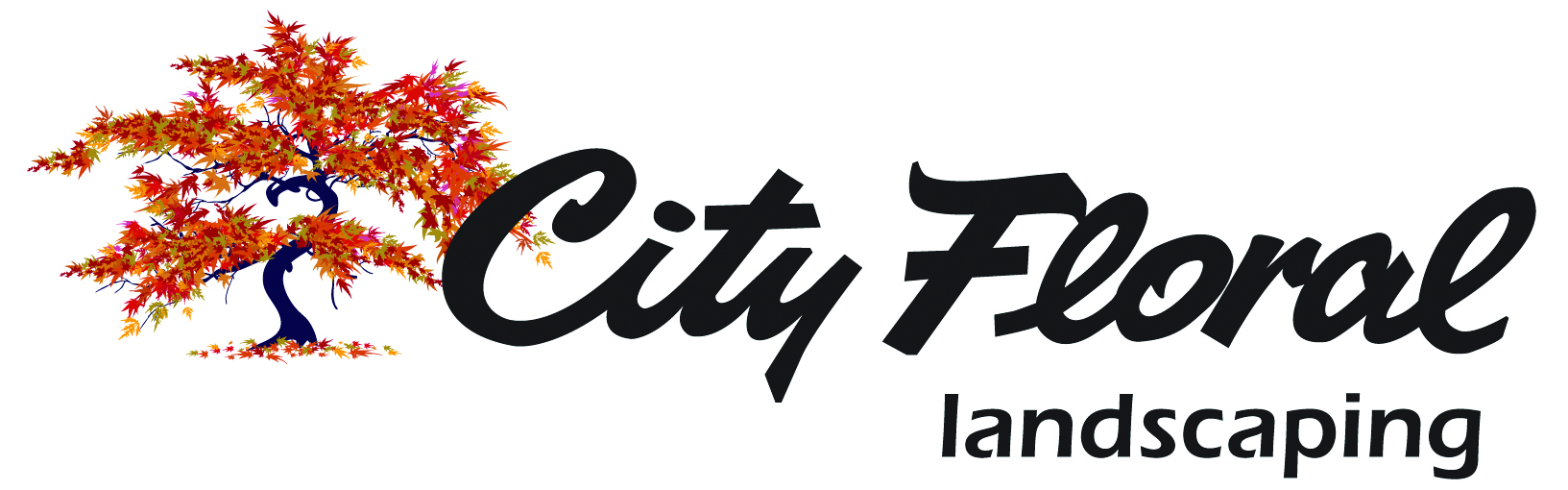 GARDEN MAINTENANCE CONTRACTClient Name: _______________________________________________________________Date:____________________________	Services ProvidedRecurring or one-time garden maintenance services.Please refer to individual proposals/agreements for project description and cost estimates where applicable.  Additional information regarding general rates and policies is included in the attached “Garden Maintenance Service Rates and Policies.”Client ResponsibilitiesClient signature is required on both this and the attached “Garden Maintenance Service Rates and Policies” form prior to any work being performed.Client agrees to allow full access to the property for City Floral and all subcontractors without notice during business hours for performance of the work under this agreement.  A minimum trip charge may be assessed if required access is not available at time of serviceTerms of PaymentAll balances are due upon completion of work, or upon receipt of invoice.  Invoices shall be delivered on a weekly/monthly basis and are due upon receipt.  Should there be any questions or concerns over an invoice it is the client’s responsibility to contact City Floral no later than 7 days after receipt of invoice.  City Floral may cease work if any balances remain unpaid for a period of 30 days or more. Past due 30 days shall incur a finance charge of 1.5% per month (18% per annum).  All clients are required to maintain a valid credit card on file prior to commencement of any work.  Credit cards on file will only be charged if a balance is over 30-days past due, or if the client specifically opts for one-time or ongoing scheduled payments by credit card.Warranty(a) Except as more specifically set forth below, City Floral warrants all workmanship to be free from defects for a period of one year from completion, with a onetime replacement, provided that notice shall promptly be given to City Floral in writing upon discovery of the defect within the one year warranty period.  “Completion” means after final billing by City Floral for completion of the job.  Owner waives all other warranties, whether expressed or implied, including warranties of fitness and merchantability.  This warranty is subject to (i) the limitations of any manufacturer’s guarantee on equipment purchased by City Floral or its subcontractors for use in the construction; (ii) the equipment and/or fixtures being free of damage from abuse, freezing, negligence, or accident: and (iii) the equipment and/or fixtures being repaired and/or maintained exclusively by City Floral or subcontractors duly authorized by City Floral.  Notwithstanding this warranty, City Floral shall not be responsible for work or damage done by others, damage due to neglect, improper use, or inadequate maintenance.(b) All hardscape installation is warrantied for one year from the date of Completion, for a one-time replacement by City Floral.  CITY FLORAL SHALL NOT BE RESPONSIBLE FOR DAMAGE TO HARDSCAPE FROM SHIFTING SOILS, INCLUDING BUT NOT LIMITED TO AROUND THE FOUNDATION OR SIDEWALKS. (c)  City Floral offers a 1-year, ONE TIME warranty, on all plant materials unless specifically excluded.  This warranty does not apply until any and all outstanding balances due to City Floral are paid in full.  A minimum cumulative replacement value of $50.00 is required for warranty.  We reserve the right to substitute warranty plant materials based upon availability at time of replacement.  Additional costs associated with an exact replacement are the Owner’s responsibility.  Plant materials are not warrantied against winter kill, extreme weather events, owner neglect, damage from animals (domestic or wild), theft, or vandalism.  The following are excluded from this warranty:Annuals, tropical plants, and foliage plants used for seasonal planting purposesPlant material installed in planters, pots, or other above-ground containersExisting plant material transplanted or movedPlant material that is not serviced by appropriate irrigation as determined by City FloralSod, grass seed or other turf materialPlant material purchased at a discounted, sale, or special pricePlant material serviced by an irrigation system not installed by or not serviced by City FloralPlant material not serviced by a winter watering agreement or otherwise without a fully completed and documented winter watering scheduleCancellationIf either party wishes to terminate this agreement when there has been no breach by either party, it may do so by serving 30 days’ written notice to the other party.  The effective date of termination will be the start of the nearest monthly cycle following the 30 day notification period.  In the case of termination, the client shall pay City Floral any sums due for work performed up to and including the effective date of termination.  Should the client obstruct or refuse service during this time period, the total amount owed will be calculated based upon an average recurring charges over the most recent 3-month period.Dispute resolution over work quality(a) If there is any dispute over whether the work has been done to industry standard in the area, the Client shall provide written notice to City Floral and offer City Floral the opportunity to resolve the problem. If no informal resolution if possible or either party refuses negotiation, the parties agree to hire a contractor member of the Associated Landscape Contractors of Colorado, of good reputation, who is acceptable to both parties (the “Third Party Contractor”). The Third Party Contractor will make a determination as to whether the work in dispute has been performed, and if it is up to industry standards in Colorado. The parties will share the cost of such assessment equally.If the Third Party Contractor determines that the work has been performed to industry standards in the area, the client agrees not to claim any breach of contract or to pursue any remedy against City Floral for breach of contract at any time in the futureIf the Third Party Contractor determines that the work has not been done, or not done to industry standards in the area, City Floral shall have the right to elect whether to complete the work to bring it up to standards or to reimburse client for the cost of having another mutually agreeable contractor perform any work necessary to bring work to standards.Client agrees that refusal of payment is not an acceptable mechanism for dispute, and will be considered a breach of contract.Entire AgreementThis agreement constitutes the entire agreement of the parties. No representations, promises, terms, conditions, obligations or warranties whatsoever referring to the subject matter hereof, other than those expressly set forth herein, shall be of binding legal force or effect. No modification of this agreement shall be made unless in writing, signed by both parties. This agreement shall be constituted in accordance with the laws of the State of Colorado.Accepted By (signature): _________________________________	Date:______________________  Printed Name:________________________________  City Floral:___________________________________ 	Date:______________________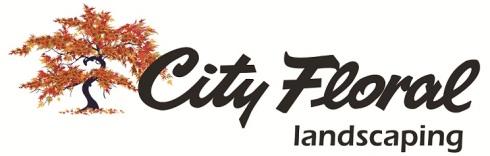 GARDEN MAINTENANCE SERVICE RATES AND POLICIESStandard Rates and FeesGeneral Labor  Labor is charged at a rate of $40.00 per man hour (1 person/1 hour) for all work performed with a 1 hour minimum.  Maintenance and personal gardening services typically utilize a 2-3 person crew, however crew size may vary with each individual project/visit depending upon the specific requirements of the work involved.Specialized Services and Consultation  ConsultationFees for initial on-site maintenance consultation; small project design consultation, formal seasonal color design consultation, and comprehensive irrigation audits will be billed at a rate of $75.00 per hourFees for a 1-hour on-site design consultation by staff landscape designer/architect will be billed at $75.00.  Design fees will be determined independently based upon the scope and complexity the individual project where applicable irrigation repair, audits, and special projects; seasonal color design, and small project design or consultationHourly rate for on-site visit by City Floral manager $75.00 per hourSpecialized ServicesServices in this category include but are not limited to: Irrigation – repairs, testing, monitoring/adjustment; LV Lighting  - installation, service, repairs; Equipment based service calls (ex: pond pumps): installation and repairs; Professional Services – personal shopping, delivery, outdoor furniture design, design modifications, and additional onsite consultations beyond the scope of any existing agreement.  All items in this category will be billed at between $50 and $100 for each hour. Delivery Delivery fees are applicable for materials loaded and transported to a client residence or job site by City Floral and/or third party suppliers.  Fees are variable depending upon the quantity and type of materials delivered as well as the number of deliveries required.  City Floral attempts to minimize delivery fees whenever possible.Disposal Disposal fees are variable for each project/visit and are determined based upon the quantity of debris to be removed from the site at the conclusion of the visit, in addition to fees associated with plastics and other materials recycling.  Unless prior notice is given, all debris will be removed after each project/visit.  City ordinance prohibits City Floral from disposing of yard waste/debris in client dumpsters; therefore any amounts of debris in excess of a single trash container (if specifically provided by customer) will be taken off-site for disposal.  Disposal Charges range from $5.00 up to $130.00 for a full truck load of debris.  Disposal fees applied are representative of the actual dumping and labor costs incurred and do not serve as a profit center for City Floral.  In the event that the amount of debris for a particular project/visit is uncharacteristically large, City Floral will make all efforts to contact the client to inform them of the situation prior to moving forward with disposal.Other Discretionary Projects/ServicesProjects and services outside the scope of regular scheduled maintenance will be billed on a per-project/per-service rate.  All work in this category will be pre-approved by client prior to commencement of work either directly or as specified in the current maintenance contract.  Examples include but are not limited to:  design consultation/creation by horticultural staff and/or landscape architect, additional rotations of seasonal color planting/annuals; irrigation audits, troubleshooting, specialized maintenance; masonry, stone work, lighting, water features, carpentry, concrete, and equipment service calls (pond pumps)..Quotes/Estimates	With the sole exception of designated managers, employees performing work at a particular job site may not provide quotes, estimates, or pricing.  If a client has specific questions, concerns, or additions regarding a current project taking place at their home, they may either call the City Floral Landscaping office or request any crew member to put them in contact with a manager who can accurately address their needs.  Any price quotes, estimates, or assertions pertaining to costs or timing by general field crew members will not be accepted unless specifically endorsed by a member of the management team. Accepted By: _________________________________	Date: ______________________Printed Name: ________________________________City Floral: ___________________________________ 	Date: ______________________Specific Services Requested under Garden Maintenance Contract:(Services will continue until cancellation is requested under the cancellation provision in the contract.)Regular Garden Maintenance/Full Service(Included in full service weeding, deadheading, pruning and shaping of perennials, trees/shrubs, trimming & training vines, rose maintenance, cleaning garden beds, watering(when needed), and blowing off and sweeping all porches and walkways)Plant, Tree, Shrub & Lawn FertilizingPlant, Tree & Shrub Diagnosis & TreatmentWeed ControlMulch ReplenishmentFall Bulb PlantingFall Clean-upSpring Clean-upIrrigation Turn-on & Blow-outGutter CleaningWinter WateringSnow RemovalOngoing Seasonal Annual PlantingSpringSummer FallWinterOther_______________________________________________________________________________________________________________________________________________Accepted By: _________________________________	Date: ______________________Printed Name: ________________________________City Floral: ___________________________________ 	Date: ______________________Garden Maintenance Credit Card Payment Authorization 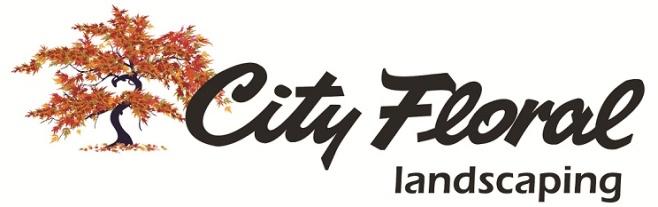 Customer InformationPLEASE NOTE:  All requested information must be provided.Name: ________________________________________________________	  Date: ____________________Address: _____________________________________________________________________________		STREET						CITY		    STATE		    ZIP CODEPhone Number (Please provide the best number to reach you during the day):_________________________________Email (Required): _______________________________________________Billing Address for Credit Card (If different than above):____________________________________________________________________________________		STREET						CITY		    STATE		    ZIP CODECredit Card Information   City Floral Landscaping accepts VISA or MASTERCARD only. NOTE: Due to the high transaction fees charged by credit card companies, City Floral Landscaping accepts only cash or check payments for all non-maintenance work.  However, as an added convenience for our clients who are under contract for ongoing garden maintenance services, we are allowing credit card payments through a monthly automatic payment option.  Please initial below whether you desire to take advantage of this offer.__________       I have completed a Garden Maintenance Contract and would like to enroll in the automatic      Initial	payment service.  I also understand that the automatic payment option DOES NOT apply to		special projects or additional services outside the scope of the Garden Maintenance Contract.Name as it appears on the Card: ________________________________________________________________Credit Card Number: ____________________________________________ Card Type: ___________________Expiration Date: _____________________	 Security Code (On back of Card): ________________________I authorize City Floral Landscaping to charge the above Credit Card for the following:Outstanding balances remaining unpaid for over 30 days past the Date of Service or Date of Invoice whichever is later.  Invoices in dispute will be exempted from the 30 Days Past Due charge provided that the client has given City Floral Landscaping Management prior notification of the issue/dispute per the terms of individual contracts and/or service agreementsAutomatic payment (only if desired and initialed above)___________________________________________	_____________________________________________Authorized Cardholder’s Printed Name			Authorized Cardholder’s Signature